LICENSE THESIS TITLE LICENSE THESIS2022Graduate:  Firstname LASTNAMELICENSE THESIS TITLEProject proposal: Short description of the license thesis and initial dataProject contents: (enumerate the main component parts) Presentation page, advisor's evaluation, title of chapter 1, title of chapter 2, …, title of chapter n, bibliography, appendices.Place of documentation: Example: Technical University of Cluj-Napoca, Computer Science DepartmentConsultants:Date of issue of the proposal:  November 1, 2020   Date of delivery:  July 8, 2021 Declarație pe propria răspundere privind autenticitatea lucrării de licențăSubsemnatul(a)________________________________________________________________________________________________________________________, legitimat(ă) cu _______________ seria _______ nr. ___________________________ 
CNP _______________________________________________, autorul lucrării ____________________________________________________________________________________________________________________________________________________________________________________________elaborată în vederea susținerii examenului de finalizare a studiilor de licență la Facultatea de Automatică și Calculatoare, Specializarea ________________________________________ din cadrul Universității Tehnice din Cluj-Napoca, sesiunea _________________ a anului universitar __________, declar pe propria răspundere că această lucrare este rezultatul propriei activități intelectuale, pe baza cercetărilor mele și pe baza informațiilor obținute din surse care au fost citate, în textul lucrării, și în bibliografie.Declar că această lucrare nu conține porțiuni plagiate, iar sursele bibliografice au fost folosite cu respectarea legislației române și a convențiilor internaționale privind drepturile de autor.Declar, de asemenea, că această lucrare nu a mai fost prezentată în fața unei alte comisii de examen de licență.In cazul constatării ulterioare a unor declarații false, voi suporta sancțiunile administrative, respectiv, anularea examenului de licență.General instructionsRead first (this page should be eliminated from the final version):The three preceding pages (title page, summary page and declaration) should pe printed on one side (not two-side) and should be included in the printed paper.The summary page (the second one) must be signed both by the graduate and the supervisor.The date used on the declaration page is the date when the thesis is submitted to the commissions’ secretaries. You must use the correct titles of the supervisor on the title page. (Please use the Web page from where you downloaded this document for a list of the academic staff and their titles.)The table of contents should begin on  page (when two-sided printing is used.All chapters begin on a new page. Page numbering starts at 1 with the first chapter (Introduction). To update the table of  use the menu References: Table of Contents->Update table.View this document (you can use this while editing as well) with hidden formatting symbols shown enabled (click on the pictogram  of Home/Paragraph).Every chapter begins on a new page. This is achieved with the hidden formatting symbol Section Break option Next Page which has already been used at the end of every chapter. If you accidentally delete, you can put it back using the Breaks submenu of the Layout menu.Please use the predefined styles in the document (Headings, Figure, Table, Normal, etc.)The paper size is A4 and the margins are all 1 inch.Observe and obey the rest of the instructions included in each chapter.When saving the document as a pdf file, select from Options as below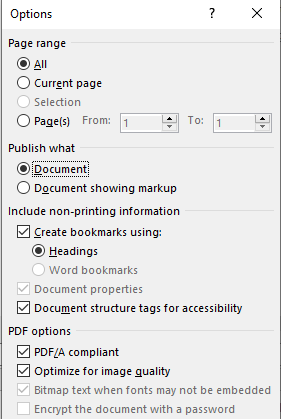 Table of contentsChapter 1. Introduction	11.1.	Project context	11.1.1.	Subsection title	1Chapter 2. Project Objectives	3Chapter 3. Bibliographic Research	5Chapter 4. Analysis and Theoretical Foundation	7Chapter 5. Detailed Design and Implementation	9Chapter 6. Testing and Validation	11Chapter 7. User’s manual	13Chapter 8. Conclusions	15Bibliography	17Appendix 1	19Introduction The title of each chapter is formatted using Heading 1 style, numbering with one digit (Chapter x. Chapter , font Times New Roman, size 16pt, bold, spacing before 30pt, spacing after 18pt.This chapter will present:Project context,Specification of the precise domain of the license thesis,Use about 5% of the paper.Project context A section title uses Heading 2 Style uses Times New Roman 14pt, Bold, spacing before 12pt, spacing after.6ptThe font used for the text in this document is Times New Roman, size 12 points, as defined in the Normal style, line spacing equal to 1.0 (Paragraph, Line spacing) and Justify. The first line for each paragraph must be indented (default in Normal Style), and no additional space inserted between successive paragraphs.Subsection titleA subsection uses Heading 3 style Times New Roman 12 pt, Regular, spacing before 12pt, spacing after 6ptEach table used in this document is labeled as Table x.y, where x represents the chapter number, and y shows the table number within the current chapter. Leave a blank line between and after each table, relative to the adjacent paragraphs.To refer to a table use the menu References, Cross-reference submenu and select from the popup Table →only label and number.Example: in this row we have inserted a reference to Table 1.1.Table 1.1. Table nameEach figure used in the document must be referred within the text (ex: in Figure x.y the system components are presented... ) and labeled. The labeling must be as Figure x.y where x represents the chapter number, and y shows the number of the figure within the current chapter. Use the menu References, Insert caption→Figure.To refer to a figure use the menu References, Cross-reference submenu and select from the popup Figure →only label and number.Example: in this row we have inserted a reference to Figure 1.1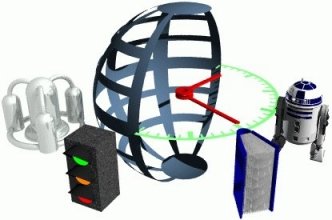 Figure 1.1. Figure nameEach chapter must start on a new page.Project ObjectivesThe project theme must be described in this chapter (as a research/design proposal, clearly formulated, with clear objectives – 2-3 pages – and, possibly, some explanatory figures).This chapter should take about 10% of the paper.Bibliographic ResearchBibliographic research has as an objective the establishment of the references for the project, within the project domain/thematic. While writing this chapter (in general the whole document), the author will consider the knowledge accumulated from several dedicated disciplines in the second semester, 4th year (Project Elaboration Methodology, etc.), and other disciplines that are relevant to the project theme.This chapter should take about 15% of the paper.References will be included in the Bibliography section. The reference format must be IEEE, or similar. The introduction of new references in the Bibliography section, and their citation within the document text can be done manually (by obeying the format), but it is not recommended as it not easy to manage them, or by using the tools mentioned in the last paragraphs of this chapter. In the Bibliography section, there are examples of references to conferences or workshops articles , journal , and books . References to applications or online resources (web pages) must include at least a short relevant description in addition to the link , and other information is available (authors, year, etc.). References that contain only the link to the online resource will be placed in the page footer.  No that if sources change you  update all citation fields in the document as specified by Microsoft documentation.Each reference must be cited within the document text, see example below (depending on the project theme, the presentation of a method/application can vary).In paper [1] the authors present a detection system for moving obstacles based on stereovision and ego motion estimation (note that this is not true about that the article contents). The method is … discus the algorithms, data structures, functionality, specific aspects related to the project theme, etc…. Discussion: pros and cons.In chapter 4 of , the similar-to-my-project-theme algorithm is presented, with the following features…Starting with MS Word 2007, the integrated bibliography management system should be used: References submenu Citations & Bibliography. More information can be found in the online documentation of MS Office.Analysis and Theoretical FoundationTogether with the next chapter takes about 60% of the whole paper.The purpose of this chapter is to explain the operating principles of the implemented application.Here you write about your solution from a theory standpoint – i.e. you explain it and demonstrate its theoretical properties/value, e.g.:used or proposed algorithms,used protocols,abstract models,logic explanations/arguments concerning the chosen solution,logic and functional structure of the application, etc.YOU SHOULD NOT write about implementation.YOU SHOULD NOT copy/paste information on technologies and other alike from various sources, which do not pertain to your project (no fillers, please!).Detailed Design and ImplementationTogether with the previous chapter takes about 60% of the paper.The purpose of this chapter is to document the developed application such a way that it can be maintained and developed later. A reader should be able (from what you have written here) to identify the main functions of the application.The chapter should contain (but not limited to):a general application sketch/scheme,a description of every component implemented, at module level,class diagrams, important classes and methods from key classes.Testing and ValidationThis chapter should take about 5% of the paper.User’s manualIn the section describing the installation procedure you should detail the hardware and software resources needed for installing and running the application, and a  description of how your application can be deployed/installed. An administrator should be able to perform the installation/deployment based on your instructions.In the section for the user you should describe how to use the application from the point of view of a user with no inside technical information; this should be adorned with screen shots and a stepwise explanation of the interaction. Based on user's manual, a person should be able to install and use your product.ConclusionsThis chapter should take about 5% of the paper.In this chapter you should include:A summary of your contributions/achievements,A critical analysis of the results achieved,A description of the possibilities of improvements/further development.BibliographyNote. After inserting or updating the bibliography, select the whole table and apply the style Biblio.  The Normal style used indentation for the first line of a paragraph, and thus you will not get an appearance as above without applying this step.Appendix 1 …Relevant code sections…Other relevant info (proofs etc.)…Published papers (if any)etc.Graduate:Firstname LASTNAME Supervisor: scientific title Firstname LASTNAMEDEAN,HEAD OF DEPARTMENT,HEAD OF DEPARTMENT,Prof. dr. eng. Liviu  MICLEA                                                        Prof. dr. eng. Rodica  POTOLEA                   Prof. dr. eng. Rodica  POTOLEA                   Graduate:_____________________Supervisor:____________________________Data_____________________Nume, Prenume_______________________________SemnăturaTimes New Roman ( 12)Xxxxxxxxxxxx[1] G. Boella și L. van der Torre, „Contracts as Legal Institutions in Organizations of Autonomous Agents,” în Proceedings of the Third International Joint Conference on Autonomous Agents and Multi Agent Systems (AAMAS'04), New York, 2004. [2] G. Boella, J. Hulstijn și L. van der Torre, „A Synthesis Between Mental Attitudes and Social Commitments in Agent Communication Languages,” în Intelligent Agent Technology 05 (IAT 2005), Compiegne, 2005. [3] G. Cachon și M. Lariviere, „Supply chain coordination with revenue sharing contracts: strengths and limitations,” Management Science, vol. 51, pp. 30-44, 2005. [4] C. P. Pfleeger, S. L. Pfleeger și J. Margulies, Security in Computing, 5th Edition, Pearson, 2015. [5] Software Freedom Conservancy, „The Selenium Browser Automation Project,” [Interactiv]. Available: https://www.selenium.dev/. [Accesat 17 martie 2021].